NAGYKOVÁCSI NAGYKÖZSÉG ÖNKORMÁNYZATOKTATÁSI, KULTURÁLIS, SPORT, TURISZTIKAI ÉS KÖRNYEZETVÉDELMI BIZOTTSÁGELNÖKEMEGHÍVÓ Nagykovácsi Nagyközség ÖnkormányzatánakOktatási, kulturális, sport, turisztikai és környezetvédelmi bizottság  üléséreAz ülés helye: 	Öregiskola Közösségi Ház és Könyvtár	(2094 Nagykovácsi, Kossuth u. 78.)Időpontja: 		2017. január 23. (hétfő) 16 óra 45 percNapirend: Nyílt ülés:Döntés a Képviselő-testület 2017. év I. félévi munka- és üléstervéről E – 2Előterjesztő: Kiszelné Mohos Katalin polgármesterElőadó: Papp István jegyzőTárgyalja: EÜB, OKB, PB, ÜBAz önkormányzati kitüntetésekről és elismerő címekről szóló 27/2012. (IX. 7.) önkormányzati rendelet módosítása E – 4Előterjesztő: Kiszelné Mohos Katalin polgármesterElőadó: Papp István jegyzőTárgyalja: OKB, ÜBA Képviselő-testület 43/2015. (III. 15.) számú határozatának hatályon kívül helyezése és elvi döntés a Nagykovácsi 4561/2 hrsz-ú ingatlan hasznosításáról E – 6Előterjesztő: Kiszelné Mohos Katalin polgármesterElőadó: Györgyi Zoltán főépítészTárgyalja: PB, OKBNagykovácsi, 2017. január 19.Fodor Attila sk.bizottsági elnök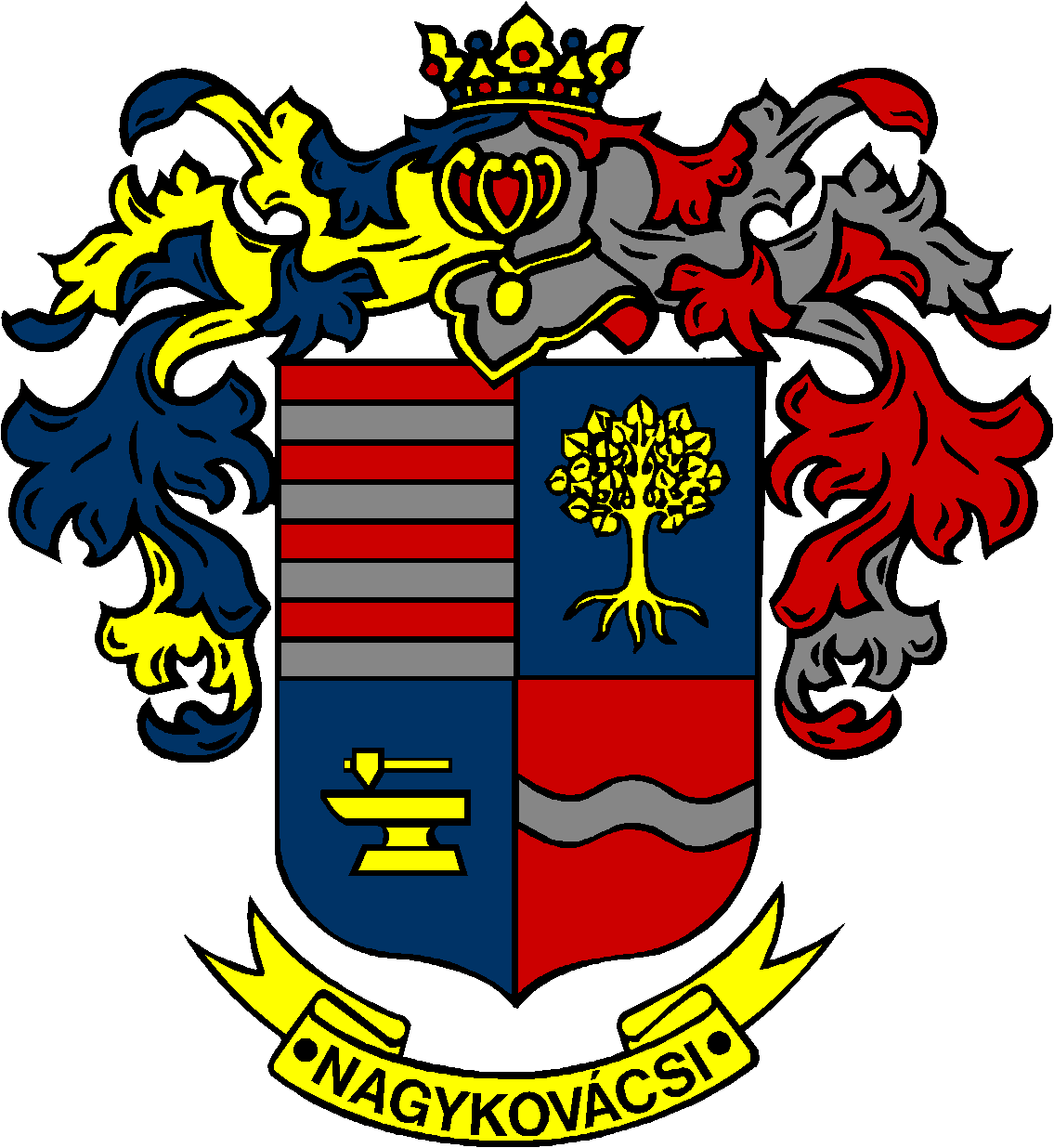 